Genetic Diversity in Drought Tolerant Potato (Solanum tuberosum L.) Genotypes in Simada, North western EthiopiaBerhan Gashaw1, Wassu Mohammed2 and Tesfaye Abebe31 Amhara Agricultural Research Institute, Sirinka Agricultural Research Center, P.O.Box 74, Woldia ,Ethiopia2 Haramaya University, School of plant science, P.O.BOX 138, Dire Dawa, Ethiopia3Amhara Agricultural Research Institute, Adet Agricultural Research Center, P.O.Box 08, Bahir Dar, EthiopiaE-mail:berhanegashaw@yahoo.comABSTRACTDeveloping of drought tolerant potato varieties is one of the research priorities in Ethiopia and to achieve this objective, 100 drought tolerant potato genotypes were introduced to the country. Estimation of genetic diversity is a key in the process of variety development. This research was conducted at Simada research site of Adet Agricultural Research Center in 2016 main rain season to determine genetic diversity among 105 potato genotypes towards of which five were checks. The experiment was carried out in Augmented design and data were generated for 20 traits. Mean squares of the analysis of variance showed highly significant (P <0.01) differences among genotypes for all traits except for plant height, small and medium size tubers percentage this indicating 17 traits used for further genetic diversity analysis. Genetic distances of genotypes measure by Euclidean distance was ranged from 1.11 to 12.60 and Unweighted Pair-group Method with Arithmetic means (UPGMA) formed dendrogram in which grouped potato genotypes in to 20 distinct clusters. The genotypes grouped in different clusters characterized by one or more desirable traits resulted wide range of intra and inter clusters average  genetic distances suggested the higher chance of developing varieties through direct selection or crossing of genotypes to produce heterotic hybrids. Keywords: Augment design, Drought, Euclidean distance and Genetic diversity.1. IntroductionPotato (Solanum tuberosum L.) is the leading horticultural crops in the mid and high lands of Ethiopia with production of over 3.66 million Mt from an area of over 296,578 hectares of land (CSA, 2016). In this area it  provides food, employment, and income as a cash crop (Scott et al., 2000) and helps in food security while contributing to a better land use ratio by raising the aggregate efficiency of agricultural production systems (Gastelo et al., 2014). In hectare base potato provide more dry matter and protein than most cereal crops (Harris, 1992). Moreover, it is an excellent source of carbohydrates as compared to cereals. It is good source of phosphorus, potassium, calcium, iron and vitamins, and especially vitamin C (Horton, 1987). Therefore, the crop has high potential to secure food and nutrition in less developed countries such as Ethiopia. The importance of germplasm is depending on its genetic diversity, availability, and utility. In this regard, potato stands out among all other crops (Bamberg and Del Rio, 2005). Earliest forms of cultivated potato and their wild relatives provide diverse source of genetic variation, which could be a foundation of various traits for potato improvement. This variation gave broad adaptation of agro ecological regimes. They are equally diverse in morphological traits (Hanneman, 1989).Potato breeding aims to develop potential varieties that make sure highest and stable production in a diverse environmental condition. As stated by Mondal (2003) genetic divergence analysis estimates the degree of diversity existed among selected genotypes. In addition, genetic diversity is studied to identify specific parents for wider genetic variation and being heterosis when they are crossed. Knowing the nature and degree of genetic diversity of being hybridized helps the breeder in choosing the distant parents for purposeful hybridization (Samsuddin, 1985).  Hybridization provides a chance to combine the desirable traits from two or more lines into a single genotype. The effectiveness, however, depends on the genetic divergence among the lines being hybridized. The more the divergence, the more the chances of developing superior yielding genotypes. However, such genetic information is lacking, because no attempt has made on genetic diversity of drought tolerant potato genotypes in moisture stress areas of the country. Therefore, the study was conducted to estimate the genetic diversity of potato genotypes developed for moisture stress areas for tuber yield and yield related traits3. Materials and MethodsThe experiment was carried out at Adet Agricultural Research Center, Simada trial site in 2016/17 main rain season. Simada is located in Amhara National Regional State South Gondar Administrative Zone, 770 km North of Addis Ababa and 105 km South East of Debrtabor. The study site is located at about 11o21'N latitude and 38o25'E longitude and at an altitude of 2407 m.a.s.l. It has annual mean temperature of 16.8oC, maximum monthly mean temperature 23.3oC and minimum monthly mean temperature 10.3oC. The experimental site receives mean annual rainfall of 838.7mm.Hundred potato genotypes developed for moisture stress (drought prone) areas of the world by International Potato Center (CIP) from Peru and as standard check four released potato varieties (Belete, Gera, Shenkolla and Guassa) in Ethiopia and one farmer’s cultivar (local) were included in the trail. The field trial was arranged in Augmented Block design with 5 blocks. Each block contained 20 genotypes and 5 checks. The genotypes were appeared once, where as the checks were planted at each block. First 20 genotypes were assigned for each block randomly and then the genotypes plus checks were randomized to each experimental plot separately in a block. Medium size (35-45 mm diameter) and vigour sprouted potato tubers were planted at spacing of 75 and 30 cm between rows and plants, respectively, in a gross plot size of 2.25m2 (0.75 m x 3 m) which accommodate 10 plants.  Agronomic practiced were done at the appropriate time to facilitate root, stolon and tuber growth as per the national recommendation for the crop. Before two weeks of harvesting as the crop attained maturity (yellowing of stems and senescence of leaves) dehullming was done to thicken the tubers.3.4. Data Collection Phenology parameters (days to emergence, days to 50% flowering and physiological maturity) were collected from the entire plots. Leaf area, plant height and stem number per plant were collected from five plants randomly taken from the central plants and the average value was considered per plant basis. Tuber size distribution (very small < 20g, small 20 to < 39 g, medium 39-75g, and large >75 g according to Lung’aho et al. (2007) and other yield and yield components were measured from the net plot. Bulking rate	(g day-1): Was calculated as total weight of tubers harvested from net plot divided by number of days taken from days to 50% flowering to physiological maturity (CIP, 2014).Tuber dry matter content (%): Representative clean and unpeeled tubers were chopped into small pieces and about 200g chopped fresh samples were dried by 80OC for about 72 hours to a constant weight at regular intervals. The percent of dry matter was calculated according to CIP (2007) as:Dry matter (%) =   x100%Specific gravity of tubers: Five kg of all size representative tubers randomly taken from the bulk of total tuber yield. Specific gravity was computed as the proportion of weight in air to weight in air minus weight in water method (Kleinkopf and Wassermann, 1987).   Total starch content (g/100g): Starch content in percent was computed from specific gravity as established by Talburt and Smith (1959) as cited by Yildrim and Tokuşoğlu, (2005) as: Starch content (%) = 17.546 + 199.07 × (specific gravity-1.0988), where specific gravity was comes from  weight in air and weight in water method.3.5. Data Analysis3.5.1. Analysis of Variance The analysis of variance was computed by using the Statistical package for augmented design (SPAD) software (Abhishek et al., 2010). Means that differ significantly were separated using critical difference and genetic distance was analysed using STATISTICA-7 basic statistical analysis software (StatSoft Revision, 2002.). All traits were considered for further genetic diversity analysis for which mean squares of accessions are significant. 3.5.4. Genetic divergence and clusteringGenetic distance of 105 potato genotypes was estimated using Euclidean distance (ED). Euclidean distance (ED) was calculated from the collected quantitative traits after standardization (subtracting the mean value and dividing it by the standard deviation) as established by Sneath and Sokal (1973) as follows: EDjk = EDjk = distance between genotypes j and k; xij and xik= quantitative traits mean values of the ith trait for genotypes j and k, respectively; and n= number of traits. Euclidean distance was used to construct dendrograms based on the Unweighted Pair-group Method with Arithmetic means (UPGMA). Dendrogram helps clustering of genotypes based on genetic distance matrix. In addition, mean average distance (ED) was calculated for each genotype by averaging the distance of a particular potato genotype over the other 104 genotypes. The calculated average distance was used to estimate which potato genotype is closest or distant to the others.4. Results 4.1. Analysis of Variance Analysis of variance (ANOVA) of 17 quantitative traits for the 105 potato genotypes is presented in Table 2. The analysis of variance revealed the presence of highly significant (P<0.01) differences among genotypes for all traits except plant height, small and medium size tubers. In separate comparison of tests vs controls the analysis of variance showed significant (P<0.05) differences for all the traits except for unmarketable tuber yield and very small size tuber in percent. It was also revealed significant (P<0.05) differences among controls (check varieties) for all traits except for plant height, average tuber weight, small and large size tubers proportion in percent. It was also observed significant differences among tests (new entries) for all traits except for plant height, small and medium size tubers. 4.2. Genetic Divergence and Clustering  4.2.1 Estimation of Euclidean distance and Clustering of Genotypes Genetic distances of 105 potato genotypes were estimated by using Euclidean distance (ED). The ED of 5460 pair of genotypes is difficult to show in table, while the mean ED of each genotype with other 104 genotypes was presented in Table 3. The ED of 5460 pair of genotypes ranged from 1.11 between Belete and Shenkolla and 12.6 between 19SET7.1 and 3SET6.1. The overall mean ED was 6.49 with 1.46 and 22.43% standard deviation (SD) and coefficient of variation, respectively. Among pairs of genotypes, 5 and 155 pairs had ED of <2.11 (<mean-3SD) and >9.41 (>mean+2SD), respectively. Other 165 and 1290 pair of genotypes had ED that ranged from 2.11 to 3.56 and 3.57 to 5.03, respectively, while 1992, 1295 and 558 pairs had ED that ranged from 5.04 to 6.49, 6.5 to 7.94 and 7.95 to 9.41, respectively (Figure 1). The highest average Euclidean distance was calculated for 19SET7.1 (9.11) and other 13 genotypes had mean ED that ranged from 7.09 to 8.60 to others. This indicated that these genotypes were most distant from others. On the other hand, the local check cultivar (4.86) followed by 20SET4.7 (4.89) were the most closest to other genotypes with low mean ED. Other two genotypes 16SET5.4 and 1SET3.3 also had mean ED of 4.94 and 4.98, respectively. The remaining 87 genotypes had mean ED 5 to 7 (near to mean ED of genotypes) (Table 6).Clustering of genotypes was conducted using Unweighted Pair-Group Method with Arithmetic means (UPGMA) method based on Euclidean distance (ED) matrices. The dendrograms from cluster analysis at cut point of 5 (mean ED of genotypes minus standard deviation) resulted in grouping 105 potato genotypes into 20 different clusters (Figure 2). The number of genotypes with their list in each cluster is given in table 4. Distribution of the genotypes revealed that the maximum genotypes grouped in Cluster XIV (14) shared 13.33% followed by Cluster X and XII each comprised 12 genotypes and sharing 11.43% of the total number of genotypes. On the other hand, Cluster III, XVII, XVIII and XX each contained single genotype in which they share 3.8% of the total distribution. Other four Clusters viz Cluster IV, IX, XIII, and XIX each comprised 2 genotypes constitute of 7.62% of the total distribution. Cluster VI, VIII and Cluster VII and XI contained 7(6.67%) and 8 (7.62%) genotypes respectively while Custer II and I had 11(10.46) and 5 (4.76%) genotypes respectively.4.2.2. Cluster Mean Analysis The mean values of 17 quantitative traits in each cluster are given in table 5. In days to maturity genotypes in cluster XIX (75) mature earlier followed by cluster IV (81.5) and XI (83.72), whereas late maturing groups were cluster V, IX and XV with 103.6, 101.8 and 97 days, respectively.Among clusters, Cluster XII, XVIII and XX revealed maximum mean values for most quantitative traits. Maximum cluster mean value for tuber yield per plant (0.92 kg), marketable tuber yield (32.5 ton ha-1), total tuber yield (35.05 ton ha-1)  and tuber bulking rate (169.37 g/day) found in Cluster XII. In addition Cluster XII was among the highest for mean value of average tuber weight (0.52 gm), and large tuber size percent (22.78). Cluster XVIII recorded the highest for leaf area (15 cm2), and it was also among the highest clusters for marketable tuber yield (28.6 ton ha-1), total tuber yield (32.5. ton ha-1) and bulking rate (154.46 g/day). For tuber number per plant (39) and very small size tuber percent (59) the highest mean value was obtained in Cluster XX. Cluster XX also had high mean value for tuber yield per plant (0.86kg) and total tuber yield (32.3. ton ha-1). Cluster XVI had the lowest mean value for tuber yield per plant (0.3 kg), average tuber weight (19.14 g), and large tuber size percent (1.32). The lowest mean value for marketable yield (14.3 ton ha-1) and total tuber yield (16 ton ha-1) were found in Cluster XV. Cluster XV was also low in bulking rate (85.67g/day). Cluster XVII showed the highest value for all tuber quality parameters, dry matter (31.28%), and specific gravity (1.114) and among the highest for total starch content (20.55%). In addition, Cluster III had high tuber dry matter (30.78%), specific gravity (1.114) and the highest for total starch content (20.66%). In contrary, cluster XIX revealed the lowest in dry matter (19.8), specific gravity (1.04) and total starch content (5.38). Specific gravity was also low in cluster XIV and XVIII 1.04 for each.  4.2.3. Intra and Inter Clusters Genetic Distance The average intra and inter cluster distances was presented in Table 6. The five clusters viz. XIX, XVI, XV, XIII and XII contained genotypes that had higher mean genetic distance than the overall mean Euclidean distance of genotypes ranged from 6.51 to 8.04. The members of these clusters and the three genotypes constructed solitary Cluster XVII, XVIII and XX had >6.49 mean inter cluster genetic distance with other clusters members which was greater than the overall mean Euclidean distance of genotypes. Cluster II which contained 11 genotypes had lowest mean genetic distances of 5.18 and 5.87 intra and inter clusters, respectively, followed by Cluster I consisted of five genotypes with 5.27 and 5.91 genetic distances of intra and inter clusters, respectively.  In Cluster I, 3 out of 5 genotypes were standard check and in Cluster II, 2 out of 11 genotypes were checks including local variety in which their cluster mean genetic distances were lowest. 5. DiscussionThe presence of variation among potato genotypes was observed from analysis of variance. The ANOVA revealed significant differences for 17 out of 20 tested traits. The considerable differences among genotypes tells the presence of adequate variations that allow applying selection breeding to obtain high yielding variety which combine other desirable traits to improve the yield of potato in the study area. Inline to these results, Khayatnezhad et al. (2011) reported the significant differences among 10 potato genotypes for main stem per plant, tuber number per plant, average tuber weight, tuber yield per plant, tuber yield, dry matter content, starch content, and big tubers proportion as percentage. Addisu; et al. (2013) reported the presence of significant differences among nine regional and national released varieties for phenological traits, number of stem per plant, tuber number per plant, tuber yield and big tubers proportion as percentage. Abraham et al., (2014) also found highly significant difference for all phenological traits, stem per plant, tuber yield, tuber per plant, and big tubers proportion as percentage. Wassu and Simret (2015) evaluated 26 potato genotypes at Dire Dawa tolerant to heat stress and reported significant differences among genotypes for tuber yield, yield related traits and tuber dry matter content. Habtamu et al. (2016) also reported the existence of significant differences among evaluated 16 improved varieties and two farmers’ cultivars for tuber yield and yield related traits as evaluated at three locations of eastern Ethiopia. Significant differences among genotypes for all traits except plant height, small and medium size tubers as percent (Table 2) justify using 17 traits for further genetic distance analysis. Estimation of Euclidean distance resulted 5460 pairs of genotypes ranged from 1.11 – 12.6 ED. The distribution of pairs of genotypes resulted normally distributed graph which was resulted by plus or minus standard deviation from over all mean to the left and right, respectively. The result indicated that potato genotypes had wide range of genetic distances though all were developed as tolerant to drought stress. This will allow breeders to select genotypes for character (s) of interest in addition to tolerant to drought. Unweighted Pair-Group Method with Arithmetic means (UPGMA) grouped 20 distinct clusters. Among the cluster analysis methods UPGMA provide  more  accurate grouping  information on  breeding materials  than  the  other  clusters  (Aremu  et  al.,  2007). The high number of clusters indicated that the presence of wide genetic diversity among the tested genotypes. The clusters and genotypes in each cluster had diverse traits that can be used for improvement. Among clusters, Cluster XII, XVIII and XX revealed maximum mean values for most quantitative traits. For instance, for tuber yield per plant, marketable tuber yield, total tuber yield, tuber bulking rate, average tuber weight, large tuber size percent, leaf area, tuber number per plant and tuber yield per plant. Hence, those clusters showing superior mean performance could be used for hybridization in order to obtain desirable segregants in the coming generation. The mean genetic distances of genotypes within each cluster and each cluster members with other 19 clusters were calculated to understand which cluster was containing diverse genotypes and which cluster members were distant from other genotypes in other clusters. The result showed that the members of the five clusters (XIX, XVI, XV, XIII and XII) were more diverse among them and more distant to other genotypes in other clusters while the genotypes that constructed the three solitary clusters (XVII, XVIII and XX) were distant from other genotypes. This suggested the crossing of the members of these cluster among them and with other genotypes in other clusters might produce heterotic progenies. Crosses involving parents belonging to the most divergent clusters would be expected to noticeable maximum heterosis and wide variability in genetic architecture (Singh et al., 1987).Cluster I and II which contained most of the checks including local variety had the lowest genetic distance. This indicating that the checks and the genotypes grouped in these clusters was less divergent. As a result of this, crossing of genotypes among these clusters members may not rewarding in obtaining heterotic hybrids.  In general the mean inter cluster genetic distance was greater than the intra cluster genetic distance for all clusters indicating that considerable  amount  of  genetic  diversity  existed  between genotypes of different groups. This result is in accordance with results of Haydar et al. (2009) who studied on 30 potato genotypes and grouped into five clusters and he stated inter-cluster distance exceed intra-cluster distances. Panigrahi et al. (2014) set 19 genotypes into seven clusters and reported inter cluster distance were greater than the intra cluster distance. In the composition of clusters higher inter-cluster distances were the main cause of heterogeneity (Datta et al., 2015). Mondal et al. (2007) studied genetic diversity on 31 potato genotypes and stated intra cluster distance was being much lower than the inter cluster one, suggested, heterogeneous and homogeneous nature between and within groups, respectively.6.  ConclusionGenetic diversity is the base for the improvement of crops in which the availability of more diverse materials indicates the chance of getting desirable gens to improve the crops. Hence, creating variability or studying the magnitude of genetic diversity of the germplasm or population is a base for improvement.  The study results showed that the genotypes were diverse with significant variations among them for agromorphology traits. In conclusion, the current study results showed that the presence of exploitable genetic diversity among the introduced drought tolerant genotypes in which crossing of distant genotypes with desirable traits to develop varieties for the study area and similar areas with similar potato production constraints of the country. Conflict of interestThe authors declared no conflict of interest AcknowledgmentsThe author acknowledges the Amhara Regional Agricultural Research Institute (ARARI) and Adet Agricultural Research Center National Potato Research Program for financial support.6. REFERENCESAbhishek, R., R. Parsad, and V.K. Gupta (2010). Statistical package for augmented design (SPAD).  New Delhi: IASRI, Library Avenue.Abraham L., P. Yohannes, and A. Mebeaselassie (2014). Correlation and path coefficient analysis between yield and yield components in potato (Solanum tuberosum L.). Plant Science Today, 1(4):196-200.Addisu F., P. Yohannes, and Z. Habtamu (2013). Genetic variability and association between agronomic characters in some potato (Solanum tuberosum L.) genotypes in SNNPRS, Ethiopia. International Journal of Biodiversity and Conservation, 5(8): 523-528.Aremu, C.O., M. A., Adebayo, M. Oyegunle, and J.O. Ariyo (2007a). The relative discriminatory abilities measuring genotype by environment interaction in soybean (Glycine max). Agricultural Journal2 (2): 210-215.Bamberg, J. B. and A. del Rio (2005). Conservation of Potato Genetic Resources. In: Razdan M.K. and Mattoo A.K. (eds.) Genetic Improvement of Solanaceous Crops. Volume I: Potato. Science Publishers, Inc. Plymouth, p. 476.Datta, S., R. Das, and D. Singh (2015). Evaluation of genetic diversity for yield and quality parameters of different potato (Solanum tuberosum L.) germplasm.  Journal of Applied and Natural Science, 7 (1): 235 – 241.Gastelo, M., U. Kleinwechter, M. Bonierbale (2014). Global Potato Research for a Changing World. http://cipotato.org/wpcontent/uploads/2014/06/006151.pdf. Habtamu, G., M. Wassu, and S. Beneberu (2016). Evaluation of Potato (Solanum tuberosum L.) Varieties for Yield and Yield Components in Eastern Ethiopia. Greener Journal of Plant Breeding and Crop Science, 4 (2): 014-026.Hanneman R.E. (1989) The Potato germplasm resource. American Potato Journal, 66: 655–667.Harris, P. M. (1992). The potato crop: The Scientific Basis for Crop Improvement. 2ndEdition. Chapman and Hall, London. Horton, D. (1987). Potato production, marketing and programs for developing countries. Westview Press. London.International Potato Center (CIP) (2007). Procedures for standard evaluation trials of advanced potato clones. An International Cooperators’ Guide.International Potato Center (CIP) (2014). Protocol for Tuber Bulking Maturity Assessment of Elite and Advanced Potato Clones. ISBN: 978-92-9060-441-9Khayatnezhad, M., R. Shahriari, and R. Gholamin (2011). Correlation and path analysis between yield and yield components in Potato (Solanum tuberosum L.). Young Researchers Club, Islamic Azad University, Ardabil Branch. Middle-East Journal of Scientific Research, 7 (1): 17-21.Kleinkopf, G.E, and D. T. Wassermann (1987). Specific gravity of Russet Burbank potatoes. American Potato Journal, 64:579-587.Lung’aho, C., L. Berga, M. Nyongesa, P. Gildemacher, P. Kinyale, P. Demo, and J. Kabira (2007). Commercial seed potato production in eastern and central Africa. Kenya Agricultural Institute, 140 p. Mondal, M. A. A. (2003). Improvement of potato (Solanum tuberosum L.) through hybridization and in vitro culture technique. PhD Thesis. Rajshahi University, Rajshahi, Bangladesh.Mondal, M. A. A, M.M. Hossain, M.G. Rasul, and M.  Shalimuddin (2007). Genetic diversity in potato (solanum tuberosum L.). Agricultural Research Station, Burirhat Farm, Rangpur, Bangladesh, Bangladesh Journal of Botany, 36(2): 121-125.Panigrahi, K. K., K. K. Sarkar, B. Baisakh, and A. Mohanty (2014). Assessment of genetic divergence in potato (Solanum tuberosum L.) genotypes for yield and yield attributing traits. International Journal of Agriculture, Environment and Biotechnology, 7(2): 247-254.Samsuddin, A. K. M. (1985). Genetic diversity in relation to heterosis and combining analysis in spring wheat. Theory and  Applied Genetics, 70: 306-308.Scott, G. J., M. W. Rosegrant, and C. Ringler (2000). Roots and Tubers for the 21st Century: Trends, Projections, and Policy Options, in Food, Agriculture and the Environment Discussion Paper (Washington, DC: International Food Policy Research Institute ).Sneath, P. H. A. and R .R. Sokal (1973). Numerical taxonomy: the principles and practice of numerical classification. San Francisco: Freeman, 573 p.STATISTICA 7 Software (2002). StatSoft Revision 06/03/03,U.S.A.Wassu, M. and B. Simret (2015). Evaluation of Potato (Solanum tuberosum L.) Genotypes for Yield and Tuber Quality Related Traits at Lowland, Dire Dawa, Eastern Ethiopia. Science, Technology and Arts Research Journal, 4 (3):01-10  Yildrim, Z. and Ö. Tokusoglu, (2005). Some analytical quality characteristics of potato (Solanum tuberosum L.)  Minitubers (cv.nif) developed via in -vitro cultivation. Electronic Journal, Environment Agriculture and Food Chemistry, ISSN: 1579-4377.Table 1: List of potato genotypes used in the experiment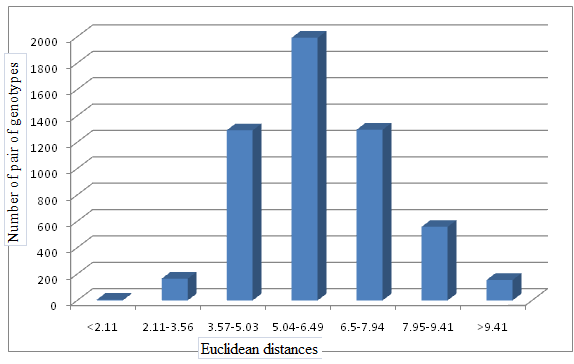 Figure 1. 5460 pair of genotypes distribution in different ranges of Euclidean distance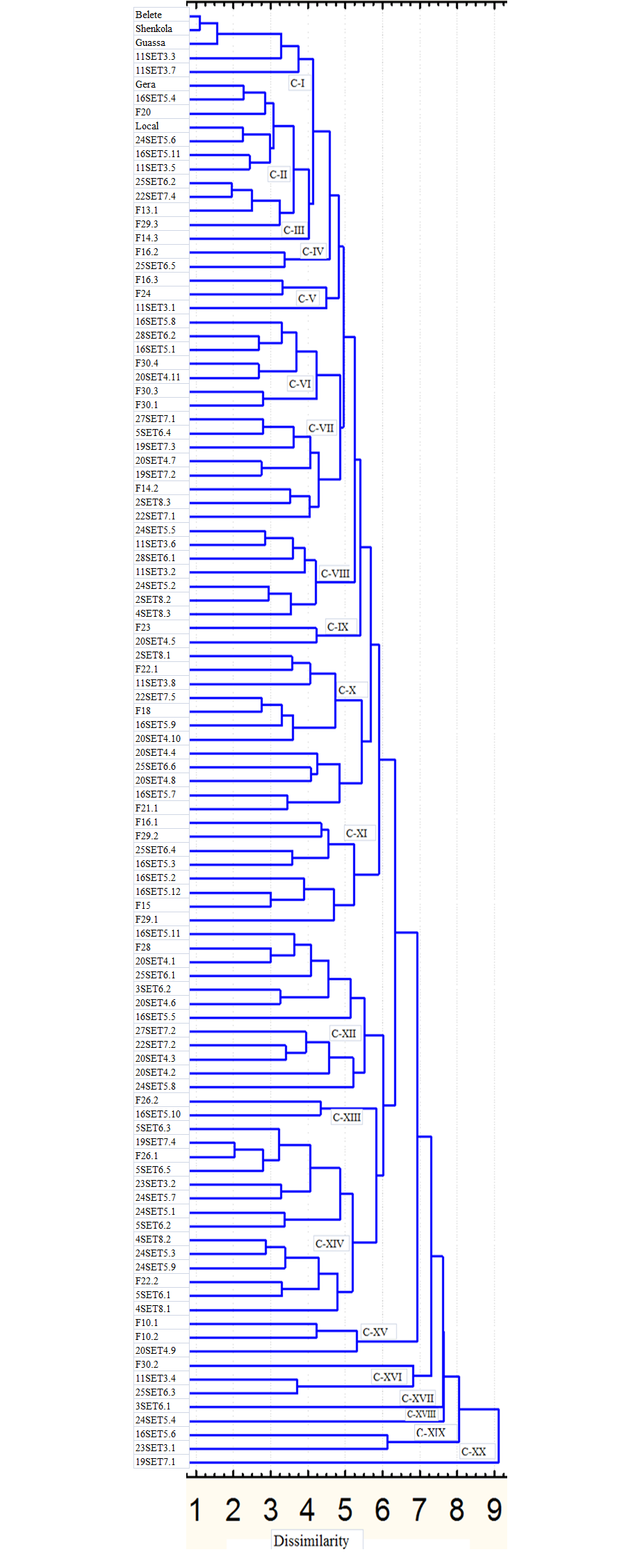 Figure 2. Dendrograms from UPGMA Clustering of 105 potato genotypes for 17 traits.Table 2 Mean squares and their significance for 17 traits of 105 potato genotypes evaluated at Simada during 2016.*and**=significant at P<0.05 and P<0.01, respectively. NS=Nonsignificant, DE= days to emergence, DF=days to 50% of plants flowering, DM=days to 90%maturity, LA=leaf area (cm2), STN=stem number per plant, TNP=tuber number per plant, TYP=tuber yield per plant(kg), AVT=average tuber weight(gm), MKY=marketable tuber yield ( ton ha-1), UMK=unmarketable tuber yield (ton ha-1), TY=Total tuber yield (ton ha-1), BRP=bulking rate per plot(g/day),VSP=very small size tubers percentage, LTP=large  size tubers percentage, DMC=tuber dry matter content(%), SG=specific gravity of tuber, TSC= total starch content (gm/100gm), CV (%)= coefficient of variation in percent.Table 3.Mean Euclidean distance of 105 potato genotypes tested at Simada 2016.     Min, Max=minimum and maximum Euclidean distance, SD= standard deviation, CV= coefficient of variation.Table 3. (Continued)Table 4.Distribution of genotypes in to 20 clusters based on Euclidean distance of 105 potato genotypes tested at Simada 2016.Table 5. Mean value of 17 quantitative traits of the 20 clusters for 105 potato genotypes tested at Simada 2016.DF=days to 50% of plants flower, DM=days to 90%maturity, LA=leaf area (cm2), SNP=stem number per plant, TNP=tuber number per plant, TYP=tuber yield per plant(kg), AVT=average tuber weight(gm), MKY=marketable tuber yield (ton ha-1) UMK=unmarketable tuber yield (ton ha-1), TY=Total tuber yield (ton ha-1), BRP=bulking rate per plot(g/day),VSP=very small tuber percentage, LTP=large tuber percentage, DM=tuber dry matter content(%), SG=specific gravity of tuber, TSC= total starch content (gm/100gm). Table 6. Minimum, maximum and mean genetic distance of within and with other clusters.Min, Max=minimum and maximum Euclidean distance, SD= standard deviation, CV= coefficient of variation.No.Accession codeNo.Accession codeNo.Accession codeNo.Accession code116SET5.12611SET3.35124SET5.976F30.4216SET5.22711SET3.45219SET7.177F 16.1316SET5.32811SET3.55319SET7.278F16.2416SET5.42911SET3.65419SET7.379F16.3516SET5.53011SET3.75519SET7.480F26.1616SET5.63111SET3.8565SET6.181F26.2716SET5.73225SET6.1575SET6.282F29.1 816SET5.83325SET6.2585SET6.383F29.2916SET5.93425SET6.3595SET6.484F29.31016SET5.103525SET6.4605SET6.585F10.11116SET5.113625SET6.5612SET8.186F10.21216SET5.123725SET6.6622SET8.287F14.11320SET4.13822SET7.1632SET8.388F14.21420SET4.23922SET7.2643SET6.189F14.31520SET4.34022SET7.3653SET6.290F22.11620SET4.44122SET7.46623SET3.191F22.21720SET4.54222SET7.56723SET3.29228SET6.11820SET4.64324SET5.1684SET8.19328SET6.21920SET4.74424SET5.2694SET8.294F182020SET4.84524SET5.3704SET8.395F202120SET4.94624SET5.47127SET7.196F282220SET4.104724SET5.57227SET7.297F232320SET4.114824SET5.673F30.198F242411SET3.14924SET5.774F30.299F152511SET3.25024SET5.875F30.3100F21.1                                            Mean squares                                            Mean squares                                            Mean squaresBlock(4)Treatment(104)Among control(4)Among tests(99)Tests vs control(1)ErrorCV (%)DE1.366.67**17.96**5.29**98.57**0.765.64DF1.7621.2**33.56**19.99**90.74**1.512.19DM51.2444.62**15.94*41.25**492.03**3.492.02LA0.52.21**2.69**2.01*19.11**0.374.48SNP0.162.21**1.86**2.15**9.21**0.2512.11TNP1.2824.86**10.05**42.57**61.99**0.594.92TYP0.0020.04**0.015**0.037**0.04*0.0039.02AVT19.1149.54**24.53NS152.46**360.15**12.759.18MKY6.9727.94**11.47*28.72**16.83*2.576.76UMY0.041.9**2.87**1.86**0.19NS0.1616.63TY6.6627.08**17.07**27.55**20.66**2.125.56BRP1234.611264.29**879.84**1238.92**5313.81**107.917.79VSP74.51137.5**299.77**132.06**26.19NS37.0218.59LTP5.6577.47**11.71NS80.87**3.23NS8.9520.6DMC0.418.68**2.72*7.96**103.73**0.813.47SG0.000070.00081**0.0004*0.00074**0.01**0.000080.83TSC2.7732.21**14.04*29.26**396.61**3.1713.61S.NoGenotypeMinMax  MeanSDCV%S.NoGenotypeMinMaxMeanSD    CV%1Belete1.118.795.231.3625.902724SET5.13.410.46.801.4621.432Gera2.289.965.001.3727.3728F30.32.799.646.071.3422.063Local2.269.104.861.3928.6129F26.12.048.315.411.2022.274Shenkolla1.118.825.261.3325.2330F283.012.27.261.8024.835Guassa1.478.545.351.3224.743120SET4.33.419.775.831.3422.95624SET5.62.268.695.161.3926.92323SET6.15.112.67.751.5019.297F233.410.56.091.3522.223325SET6.43.610.36.721.4521.60816SET5.112.439.165.121.2023.4834F13.12.229.785.441.4426.57922SET7.33.211.16.481.5123.313516SET5.33.610.06.451.4021.731027SET7.23.110.45.841.2621.6236F10.14.211.57.251.4219.55113SET6.23.310.46.021.4223.543728SET6.22.698.625.601.2321.9612F16.13.429.306.001.2621.0338F14.32.810.76.121.4824.1713F16.23.011.15.811.3222.693924SET5.44.811.57.691.2516.3114F26.24.311.57.251.4219.58405SET6.23.411.27.181.5121.05155SET6.33.169.345.991.3021.6741F30.42.689.435.631.4024.811616SET5.83.208.585.571.1921.444227SET7.12.808.755.061.2123.921711SET3.73.328.265.521.2021.734316SET5.23.339.255.901.2420.9618F30.24.311.57.401.6622.384420SET4.72.758.294.891.1623.731919SET7.42.048.225.041.1422.674519SET7.33.079.345.911.3522.812025SET6.21.959.525.101.3125.754620SET4.13.012.47.511.7323.0721F29.24.110.56.961.5422.074723SET3.23.110.36.281.3321.222224SET5.83.859.276.441.0115.7148F10.23.510.76.401.4121.992322SET7.23.159.485.681.2822.5649F14.23.510.56.741.5723.282425SET6.13.310.46.551.5223.195024SET5.52.859.665.131.2123.662519SET7.14.312.69.111.4315.685120SET4.23.710.66.691.3319.91262SET8.13.518.675.841.0918.66524SET8.22.879.926.591.4822.48S.NoGenotypeMin   MaxMeanSD      CV%S.NoGenotypeMinMaxMeanSDCV%5316SET5.103.810.75.901.2721.4580F30.12.810.26.301.5825.085416SET5.65.112.48.601.3115.268120SET4.112.688.925.461.3224.255522SET7.52.768.795.731.4124.538219SET7.22.758.976.011.3121.875611SET3.62.911.05.741.3824.068311SET3.52.419.675.191.3225.485722SET7.41.959.505.221.4127.058420SET4.83.749.506.051.1318.675811SET3.32.978.494.981.1222.408516SET5.12.698.575.221.2423.695928SET6.13.610.46.221.4022.5186F22.23.318.935.491.0919.81604SET8.14.010.57.091.1916.788716SET5.123.018.925.401.1220.686124SET5.22.910.75.411.2923.928816SET5.92.889.496.041.4023.116223SET3.14.711.27.471.1815.8689F16.33.269.295.471.1520.936325SET6.52.910.05.701.2722.189011SET3.14.118.525.901.0617.9864F22.13.578.175.611.0919.36915SET6.42.810.25.611.3323.766520SET4.43.810.56.211.1318.1592F29.14.210.76.791.3219.436624SET5.93.169.076.301.2019.129324SET5.73.110.16.341.3521.31674SET8.33.110.35.661.3724.119416SET5.73.448.815.931.1619.556825SET6.63.810.26.291.3521.4295F202.479.175.171.2624.336916SET5.42.289.974.941.3727.6696F21.13.449.356.491.0616.3970F29.32.799.785.811.3022.3297F153.019.546.321.2519.797111SET3.23.510.56.261.3221.04985SET6.13.209.536.011.2821.38725SET6.52.689.615.751.3723.859916SET5.54.112.27.681.5219.747311SET3.43.610.86.741.6524.4810024SET5.32.879.245.361.3324.907425SET6.33.712.47.991.6220.211012SET8.22.911.26.151.3021.18752SET8.33.359.555.931.4925.1110220SET4.53.111.06.001.3522.407611SET3.83.649.896.811.4421.20103F243.318.895.651.2321.707720SET4.63.310.56.111.4523.7610420SET4.103.358.966.071.2420.417822SET7.13.379.536.221.4423.1910520SET4.94.611.47.421.2616.9579F182.769.035.931.4023.68ClusterNo of genotypesGenotypesClusterNo of genotypes      GenotypesI5Belete, Guassa, Shenkolla, 11SET3.3Belete, Guassa, Shenkolla, 11SET3.3Belete, Guassa, Shenkolla, 11SET3.3Belete, Guassa, Shenkolla, 11SET3.3XI 8F16.1, F29.2, 25SET6.4, 16SET5.3F16.1, F29.2, 25SET6.4, 16SET5.3F16.1, F29.2, 25SET6.4, 16SET5.3F16.1, F29.2, 25SET6.4, 16SET5.3F16.1, F29.2, 25SET6.4, 16SET5.311SET3.711SET3.716SET5.2, 16SET5.12, F15, F29.116SET5.2, 16SET5.12, F15, F29.116SET5.2, 16SET5.12, F15, F29.116SET5.2, 16SET5.12, F15, F29.116SET5.2, 16SET5.12, F15, F29.1IIGera, 16SET5.4, F20, Local,  24SET5.6Gera, 16SET5.4, F20, Local,  24SET5.6Gera, 16SET5.4, F20, Local,  24SET5.6Gera, 16SET5.4, F20, Local,  24SET5.6XII1216SET5.11, F28, 20SET4.1, 25SET6.116SET5.11, F28, 20SET4.1, 25SET6.116SET5.11, F28, 20SET4.1, 25SET6.116SET5.11, F28, 20SET4.1, 25SET6.116SET5.11, F28, 20SET4.1, 25SET6.11116SET5.11,11SET3.5,25SET6.216SET5.11,11SET3.5,25SET6.216SET5.11,11SET3.5,25SET6.216SET5.11,11SET3.5,25SET6.23SET6.2, 20SET4.6, 16SET5.5, 27SET7.23SET6.2, 20SET4.6, 16SET5.5, 27SET7.23SET6.2, 20SET4.6, 16SET5.5, 27SET7.23SET6.2, 20SET4.6, 16SET5.5, 27SET7.23SET6.2, 20SET4.6, 16SET5.5, 27SET7.222SET7.4,F13.1,F29.322SET7.4,F13.1,F29.322SET7.4,F13.1,F29.322SET7.2, 20SET4.3, 20SET4.2, 24SET5.822SET7.2, 20SET4.3, 20SET4.2, 24SET5.822SET7.2, 20SET4.3, 20SET4.2, 24SET5.822SET7.2, 20SET4.3, 20SET4.2, 24SET5.822SET7.2, 20SET4.3, 20SET4.2, 24SET5.8III1F14.3XIII2F26.2,   16SET5.10F26.2,   16SET5.10F26.2,   16SET5.10F26.2,   16SET5.10IV2F16.225SET6.5XIV145SET6.3, 19SET7.4, F26.1, 5SET6.55SET6.3, 19SET7.4, F26.1, 5SET6.55SET6.3, 19SET7.4, F26.1, 5SET6.55SET6.3, 19SET7.4, F26.1, 5SET6.55SET6.3, 19SET7.4, F26.1, 5SET6.5V3F16.3,  F24,  11SET3.1F16.3,  F24,  11SET3.1F16.3,  F24,  11SET3.123SET3.2, 24SET5.7, 24SET5.1, 5SET6.223SET3.2, 24SET5.7, 24SET5.1, 5SET6.223SET3.2, 24SET5.7, 24SET5.1, 5SET6.223SET3.2, 24SET5.7, 24SET5.1, 5SET6.223SET3.2, 24SET5.7, 24SET5.1, 5SET6.2VI716SET5.8,  28SET6.2,  16SET5.1 ,F30.416SET5.8,  28SET6.2,  16SET5.1 ,F30.416SET5.8,  28SET6.2,  16SET5.1 ,F30.416SET5.8,  28SET6.2,  16SET5.1 ,F30.44SET8.2, 24SET5.3, 24SET5.9, F22.24SET8.2, 24SET5.3, 24SET5.9, F22.24SET8.2, 24SET5.3, 24SET5.9, F22.24SET8.2, 24SET5.3, 24SET5.9, F22.24SET8.2, 24SET5.3, 24SET5.9, F22.220SET4.11F30.3F30.15SET6.1, 4SET8.15SET6.1, 4SET8.1VII827SET7.1, 5SET6.4, 19SET7.3, 20SET4.727SET7.1, 5SET6.4, 19SET7.3, 20SET4.727SET7.1, 5SET6.4, 19SET7.3, 20SET4.727SET7.1, 5SET6.4, 19SET7.3, 20SET4.7XV3F10.1,  F10.2,  20SET4.9F10.1,  F10.2,  20SET4.9F10.1,  F10.2,  20SET4.919SET7.2, F14.2, 2SET8.3, 22SET7.119SET7.2, F14.2, 2SET8.3, 22SET7.119SET7.2, F14.2, 2SET8.3, 22SET7.119SET7.2, F14.2, 2SET8.3, 22SET7.1XVI3F30.2,  11SET3.4, 25SET6.3F30.2,  11SET3.4, 25SET6.3F30.2,  11SET3.4, 25SET6.3VIII724SET5.5, 11SET3.6, 28SET6.1, 11SET3.224SET5.5, 11SET3.6, 28SET6.1, 11SET3.224SET5.5, 11SET3.6, 28SET6.1, 11SET3.224SET5.5, 11SET3.6, 28SET6.1, 11SET3.2XVII13SET6.124SET5.22SET8.24SET8.3XVIII124SET5.4IX2F23,  20SET4.5F23,  20SET4.5XIX216SET5.6,  23SET3.116SET5.6,  23SET3.1X122SET8.1, F22.1, 11SET3.8,22SET7.52SET8.1, F22.1, 11SET3.8,22SET7.52SET8.1, F22.1, 11SET3.8,22SET7.52SET8.1, F22.1, 11SET3.8,22SET7.5XX119SET7.1F18, 16SET5.9, 20SET4.10, 20SET4.4F18, 16SET5.9, 20SET4.10, 20SET4.4F18, 16SET5.9, 20SET4.10, 20SET4.4F18, 16SET5.9, 20SET4.10, 20SET4.425SET6.6, 20SET4.8, 16SET5.7, F21.125SET6.6, 20SET4.8, 16SET5.7, F21.125SET6.6, 20SET4.8, 16SET5.7, F21.125SET6.6, 20SET4.8, 16SET5.7, F21.1              Clusters              Clusters              Clusters              Clusters              Clusters              Clusters              ClustersTraitsIIIIIIIVVVIVIIVIIIIXXXIXIIXIIIXIVXVXVIXVIIXVIIIXIXXXDE13.5914.9614.4813.914.9516.518.4117.6517.9814.1513.8315.3313.416.916.918.2121.4819.514.114.70DF56.7955.9453.0852.354.415757.9853.9163.9854.5554.0353.656.856.961.659.1564.0855.139.753.90DM95.4293.3190.2481.5103.686.794.0794.41101.893.3483.7290.6289.590.29795.0492.2492.275.0088.00LA14.3112.6513.9613.213.4412.614.0214.2113.7313.1311.614.0211.514.910.812.113.3715.713.713.50SNP3.314.7765.583.995.5034.553.0683.1363.24.9936.9644.5224.093.472.73.6272.452.454.655.43TNP15.7514.4312.2211.119.215.315.6211.7212.521.419.3416.19.7113.98.219.649.1214.817.039.00TYP0.5760.5610.440.490.5670.390.4560.6010.590.6450.6690.920.690.680.360.30.50.820.440.86AVT35.8638.5237.7644.730.6728.631.9252.7843.0128.1833.3852.4463.147.748.619.1467.7750.724.720.00MY22.9423.0618.3521.321.2719.919.0025.5326.8723.4423.9932.5725.626.114.317.7524.6928.617.222.90UMY3.1781.5541.680.912.7032.612.791.121.6753.8142.4232.4860.922.081.733.841.083.862.849.42TY26.1224.6220.0322.223.9822.521.7926.6528.5527.2526.4135.0526.528.11621.5925.7832.520.0032.30BRP135.9144.3134.9133159.3116158.1179.2116.9182157.5176.9140163104100.3170355177.0151.0VSP38.5625.8516.0315.434.7244.440.9523.1724.5246.3830.0320.282430.23449.7520.2638.248.7059.00LTP14.1812.0413.2818.617.968.577.85724.4516.037.0286.68222.7837.519.622.21.32217.5520.26.262.57DM27.4827.0230.7823.624.1424.828.3827.8224.2226.6225.6925.8124.122.124.628.5631.2822.219.8024.80SG1.0941.0821.1141.071.0721.061.0961.0931.0671.0781.0751.0791.071.041.061.0861.1141.041.041.05TSC16.5814.2220.661112.189.4817.0616.4611.2113.3512.913.59115.529.314.9320.556.475.388.23Within clusters Within clusters With other clusters With other clusters With other clusters With other clusters With other clusters Cluster     MeanSD           CV (%)Min          Max  Mean                            SDCV (%)        Min       MaxI(5)5.270.193.754.985.525.910.7112.015.227.19II(11)5.180.264.984.895.815.870.9816.695.227.14III(1)6.320.568.865.657.61IV(2)5.760.071.345.75.816.150.6410.415.477.43V(3)5.670.213.785.475.96.10.6811.155.437.38VI(7)5.690.376.495.226.36.110.6710.965.447.39VII(8)5.80.610.424.896.746.160.6310.235.497.45VIII(7)5.790.437.475.136.266.160.6310.235.487.45IX(2)6.050.060.9766.096.280.579.075.627.57X(12)6.080.335.465.616.816.290.568.905.637.59XI(8)6.320.528.35.46.966.410.578.895.757.71XII(12)6.510.6710.335.687.686.50.69.235.857.81XIII(2)6.580.9614.575.97.256.540.629.485.887.84XIV(14)6.120.6610.85.047.186.320.568.865.657.61XV(3)7.020.557.86.47.426.740.7511.126.18.06XVI(3)7.380.638.516.747.996.910.8812.746.288.24XVII(1)7.091.0614.956.478.43XVIII(1)7.061.0214.456.448.39XIX(2)8.040.89.977.478.67.231.2317.016.618.57XX(1)7.731.9425.097.148.57